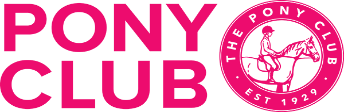 The Albrighton Hunt BranchJUNIOR RESIDENTIAL AND DAY CAMP 2024Date:	Tuesday 6th to Thursday 8th August 2024Venue:	South Staffordshire College, Rodbaston Campus, Penkridge, Stafford. ST19 5PHCamp Options:Members have two options:Residential Camp:- both member & pony are resident in Camp .- open to all members aged between 7 years and 11 years. (Note: - members aged 11 years may choose to attend either junior camp or senior camp))- the number is limited to 20 due to the availability of stables.Day Camp:- both the member and the pony travel daily to the Camp.- open to all members aged 4 years and over up to and including 11-year-olds.Cost:Residential Camp:Cost - £265.00 – to include instruction, accommodation and food for members and stabling and hay for ponies.Day Camp:Cost - £145.00 to include a cooked lunch on Wednesday and Thursday.Accommodation:The girls will sleep in the cafeteria next to the indoor arena and the boys will sleep in tents.  All campers will need a camp bed and bedding.Meals:Except for lunch on the first day (bring a packed lunch), all meals will be provided by the college catering service and be eaten in the canteen.Lunch is provided for day campers on Wednesday and Thursday.Stabling:Ponies will be stabled in the Rodbaston Equestrian Centre’s stables. Hay and a shavings bed on a mat will be provided.Riding Areas:Most riding will be in the indoor arena or the covered arena, although some will be in paddocks to take advantage of the facilities at Rodbaston as well as providing members with the opportunity to develop their confidence when riding in open spaces.Ponies:Ponies should be 5 years old and over, except by special permission. They should be fit enough to work reasonably hard for three days.Vaccinations:All ponies coming to Camp must have been immunised against Equine Influenza and have an up-to-date certificate signed by a Veterinary Surgeon.Applications and Deposit:Application forms to attend camp should be returned to Robert Lawrence by Friday 26th April either by:- emailing to - robert@netfront.co.uk- or posting to: Mr. R. Lawrence, Croft House, The Lane, Coppenhall,Stafford. ST18 9BSA non-refundable deposit of £65 for a residential application or a £35 deposit for a day camp application should also be paid by 26th April via Entry Master.Payment of the balance of the camp fee will be required by 19th July 2024. Further details:Full details about camp, including equipment lists etc. will be sent in June.Offers to help with the organisation of camp would be appreciated - if you are able to volunteer please indicate on the application form.